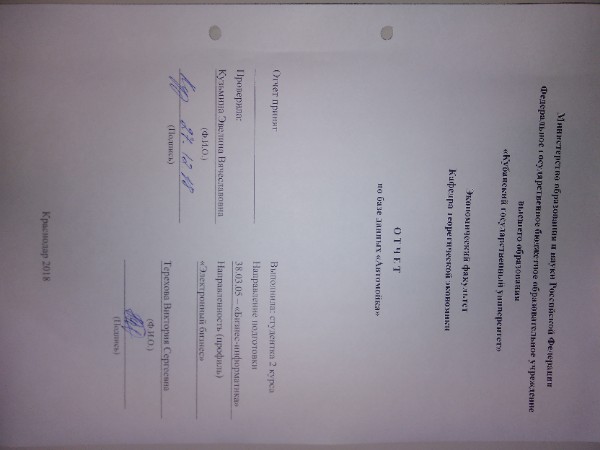 Отчет по Базе Данных «Автомойка»Актуальность разработки базы данных «Автомойка» заключается в необходимости хранить и учитывать сведения о сотрудниках компании, клиентах, видах предоставляемых услуг и тд. На этом основании была разработана БД «Автомойка».Постановка задачиСоздается база данных для учета организации и направлений услуг в области услуг для автомобилей в г. Краснодаре.По программе «Автомойка», автоматизации подлежат:– запись информации об организации;– запись информации о пердоставляемых услугах организации;– запись информации об клиентах организации;– поиск записей по ценам работы организации;– поиск записей по тематическому разделу программы;– предоставление пользователю найденной согласно поисковому образу информации в электронном виде;– предоставление пользователю найденной согласно поисковому образу информации в печатном виде.Объектами информационной деятельности БД «Автомойка» выступают:– сотрудники организации;– носители информации;– потребитель услуг.Информационно-логическая модель и структура БДПеред разработкой информационно-логической модели реляционной БД рассмотрим, из каких информационных объектов должна состоять эта БД. Можно выделить шесть объектов, которые не будут обладать избыточностью – «Персонал», «График работы», «Операции», «Заказ», «Клиенты.Представим состав реквизитов этих объектов в виде «название объекта (перечень реквизитов)»:– «Персонал» (ФИО, номер телефона, дата рождения);– «График работы» (ФИО, должность, график работы);– «Операции» (Название операции, стоимость);– «Заказ» (ФИО, время выполнения, стоимость, описание);– «Клиенты» (ФИО, номер телефона).Рассмотрим связи между объектами «Персонал» и «График работы» (рис.1). Один член персонала занимает 1 должность и имеет собственный график работы.Рис.1. Тип связи между объектами «Персонал» и «График работы»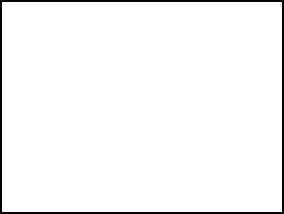 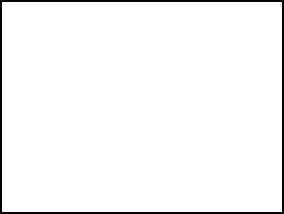 Рассмотрим связь между объектами «Заказ», «Операции» и «Клиенты» (рис.2). В заказе указана операция и ее стоимость, а также клиенты исходят из сделанного заказа.Рис.2. Тип связей между объектами «Заказ», «Операции» и «КлиентыВ результате получаем информационно-логическую модель БД, приведенную на рис.3.Рис.3. Информационно-логическая модель реляционной БД «Автомойка»В реляционной БД в качестве объектов рассматриваются отношения, которые можно представить в виде таблиц. Таблицы между собой связываются посредствам общих полей, т.е. одинаковых по форматам и, как правило, по названию, имеющихся в обеих таблицах.Рассмотрим, какие общие поля надо ввести в таблицы для обеспечения связанности данных:– в таблицах «Персонал» и «График работы» таким полем будет «код персонала»;– в таблицах «Заказ» и «Операция» – «код услуги»;– в таблицах «Клиент» и «Заказ» – «код клиента»;– в таблицах «Заказ» и «Операция» – «код заказа» и «описание операции» соответственно;– в таблицах «Персонал» и «Операции» – «код персонала» и «код заказа» соответственно.Разработка структуры БД подразумевает создание между таблицами связей в соответствии с логической моделью БД «Автомойка» с такими свойствами как:– обеспечение целостности данных;– каскадное обновление связанных полей;– каскадное удаление связанных полей.Построение структуры БД происходит в СУБД реляционного типа MS Access 2007 в соответствии с разработанной логической моделью БД «Автомойка».Таблица «Персонал» (поле «код работника» задано в качестве ключевого), способствует реализации автоматизируемой функциональной задачи «запись сотрудников организации» (таблица 1).Таблица 1Таблица «График работы» способствует реализации автоматизируемой функциональной задачи «запись информации о должности и время работы сотрудников» (таблица 2).Таблица 2Таблица «Операции» способствует реализации автоматизируемой функциональной задачи «запись информации о предоставляемых услугах и их стоимости» (таблица 3).Таблица 3Таблица «Клиенты» способствует реализации автоматизируемой функциональной задачи «запись информации постоянных клиентах» (таблица 4).Таблица 4Таблица «Заказ» способствует реализации автоматизируемой функциональной задачи «запись информации о заказах, сотрудниках, выполнявших его и дате» (таблица 5).Таблица 5Таким образом, в БД «Автомойка» используется структура, которая предоставляет собой общую схему данных в текущей БД (рис.4).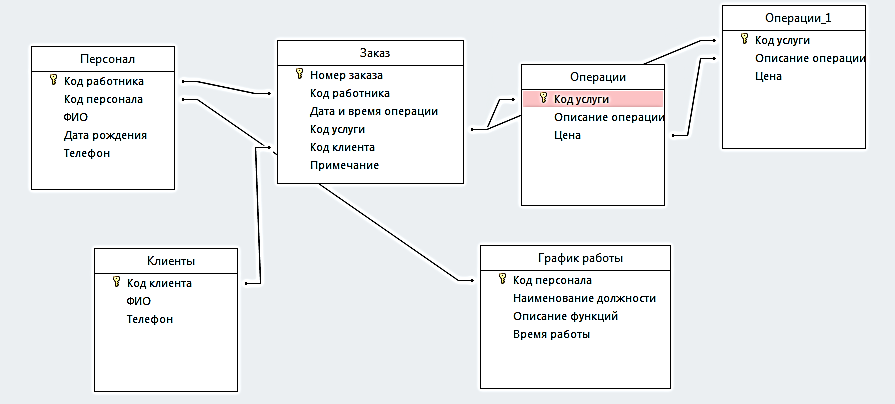 Рис.4. Структура БД «Автомойка»Из разработанной структуры данных БД «Автомойка» видно, что таблица «Персонал» выступает основной по отношению к таблицам «Заказ» и «График работы». В свою очередь таблица «Заказ» выступает как основная таблица по отношению к таблице «Операции» и «Клиенты». Т.е. образованы отношения один-ко-многим между главной таблице «Персонал» и вторичными таблицами «Заказ», «График работы».Выполнение запросовЗапрос «Распределение по должностям»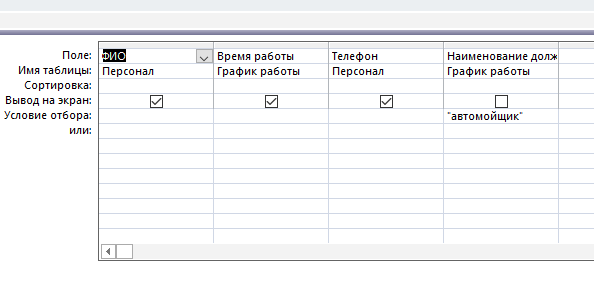 Запрос «Цена на услуги со скидкой 15%»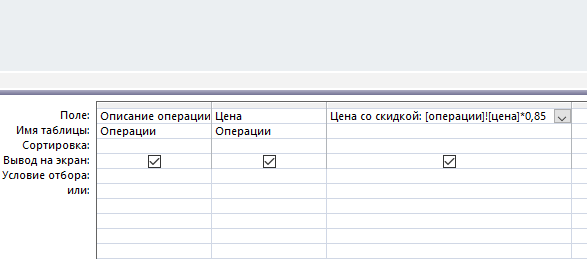 Запрос «Выполненная работа за 1 неделю»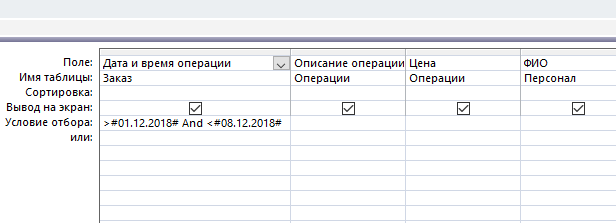 МакросыДолжность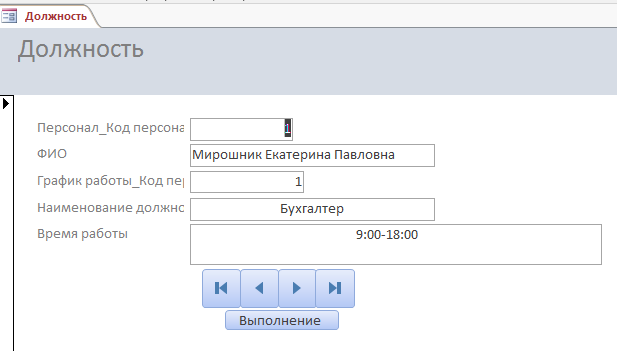 Выполненные заказы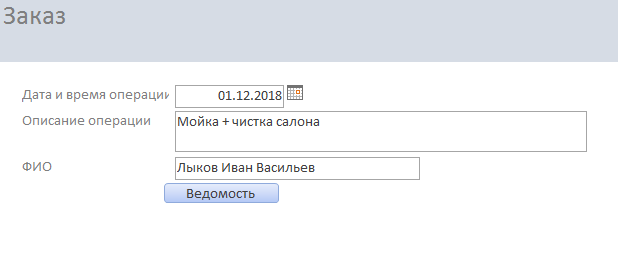 Имя поляТип данныхКод работникаСчетчикКод персоналаЧисловойФИОКороткий текстДата рожденияДата и времяТелефонКороткий текстИмя поляТип данныхКод персоналаСчетчикНаименование должностиКороткий текстОписание функцийКороткий текстВремя работыКороткий текстИмя поляТип данныхКод услугиСчетчикОписание операцииКороткий текстЦенаДенежныйИмя поляТип данныхКод клиентаСчетчикФИОДлинный текстТелефонКороткий текстИмя поляТип данныхНомер заказаСчетчикКод работникаЧисловойДата и время операцииДата и времяКод услугиЧисловойКод клиентаЧисловойПримечаниеКороткий текст